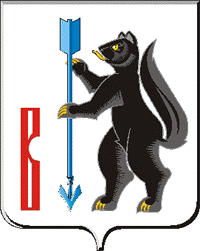 АДМИНИСТРАЦИЯ ГОРОДСКОГО ОКРУГА ВЕРХОТУРСКИЙП О С Т А Н О В Л Е Н И Еот 29.04.2019г. № 345г. Верхотурье  Об отмене постановления Администрации городского округа  Верхотурский от 24.02.2016г.  № 121 «Об утверждении Административного регламента предоставления муниципальной услуги «Заключение договора на размещение нестационарных торговых объектов, установку и эксплуатацию рекламных конструкций на земельных участках, находящихся в муниципальной собственности, и земельных участках, право государственной собственности на которые не разграничено, на территории городского округа Верхотурский»                                                     Руководствуясь Уставом городского округа Верхотурский,ПОСТАНОВЛЯЮ:1. Отменить постановление Администрации городского округа Верхотурский от 24.02.2016г.  № 121 «Об утверждении Административного регламента предоставления муниципальной услуги «Заключение договора на размещение нестационарных торговых объектов, установку и эксплуатацию рекламных конструкций на земельных участках, находящихся в муниципальной собственности, и земельных участках, право государственной собственности на которые не разграничено, на территории городского округа Верхотурский».2. Опубликовать настоящее постановление в информационном бюллетене «Верхотурская неделя» и разместить на официальном сайте городского округа Верхотурский.Глава городского округа Верхотурский				                     А.Г. Лиханов 